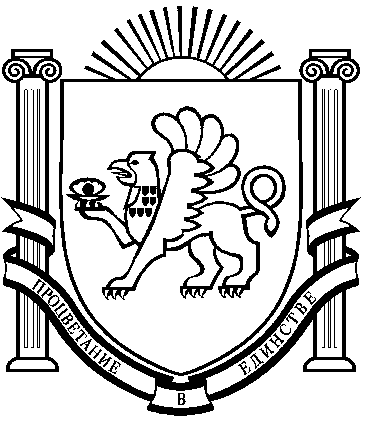 Министерство здравоохранения 					Республики КрымГБУЗ РК «КРАСНОГВАРДЕЙСКАЯ ЦРБ»					         ПРИКАЗ 23.04.2018г.   пгт.  Красногвардейское               №  79 /01-04В дополнение к приказу   № 79/01-04 от  22.01.2018г.«О маршрутизации пациентовдля оказания акушерско-гинекологической медицинской помощи в Красногвардейском районе Республики Крым»С целью обеспечения доступной и качественной медицинской помощью беременных женщин, рожениц и родильницПриказываю:Изложить п. 2.1 приказа  № 79/01-04 от  22.01.2018г. «О маршрутизации пациентов для оказания акушерско-гинекологической медицинской помощи в Красногвардейском районе Республики Крым» в следующей редакции:Обеспечить соблюдение Порядка оказания акушерско-гинекологической медицинской помощи, утвержденного приказом Министерства здравоохранения Российской Федерации от 01.11.2012 № 572н «Об утверждении Порядка оказания медицинской помощи по профилю «акушерство и гинекология» (за исключением использования вспомогательных репродуктивных технологий)» и маршрутизацию больных с акушерско-гинекологической патологией при оказании плановой первичной специализированной медико-санитарной, скорой и специализированной акушерско-гинекологической медицинской помощи, утвержденной настоящим приказом, при организации медицинской помощи больных с акушерско-гинекологической патологией.	В связи с отсутствием постоянного круглосуточного пребывания врача анестезиолога-реаниматолога в Красногвардейском роддоме, в соответствии с п.44, 45 Приказа  Министерства здравоохранения РФ от 1 ноября 2012 г. N 572н "Об утверждении Порядка оказания медицинской помощи по профилю "акушерство и гинекология" бригадам СМП необходимо госпитализировать в отделение анестезиологии-реаниматологии стационара в с. Восход  беременных женщин, рожениц и родильниц с острыми расстройствами гемодинамики различной этиологии (острая сердечно-сосудистая недостаточность, гиповолемический шок, септический шок, кардиогенный шок, травматический шок), пре- и эклампсией, ДВС-синдромом, острыми расстройствами дыхания, другими острыми расстройствами функций жизненно важных органов и систем (центральной нервной системы, паренхиматозных органов), острыми нарушениями обменных процессовдля организации медицинской помощи, требующей интенсивного лечения и проведения реанимационных мероприятий .Заместителю главного врача по детству и родовспоможению обеспечить информирование территориальных подразделений ГБУЗ РК «Крымский республиканский центр медицины катастрофи скорой медицинской помощи» о режиме работы круглосуточного поста анестезиолога-реаниматолога в  Красногвардейском роддоме.Со стороны врачей акушер-гинекологов оказывать методическое содействие сотрудникам службы скорой медицинской помощи в соответствии с приказом Министерства здравоохранения Республики Крым от 28.12.2015г. №2124 «О маршрутизации пациентов для оказания акушерско-гинекологической медицинской помощи в Республике Крым» (Приложение № 2) при оказании скороймедицинской помощи в зависимости от группы рискавозникновения осложнений. Взаимодействие обеспечить по телефону 2-50-72.Ознакомить с приказом заведующих родильным, гинекологическим отделениями и отделением анестезиологии-реанимации. Главный врач                                                                    А.А. КасяненкоИсполн.  С.В. Кужман